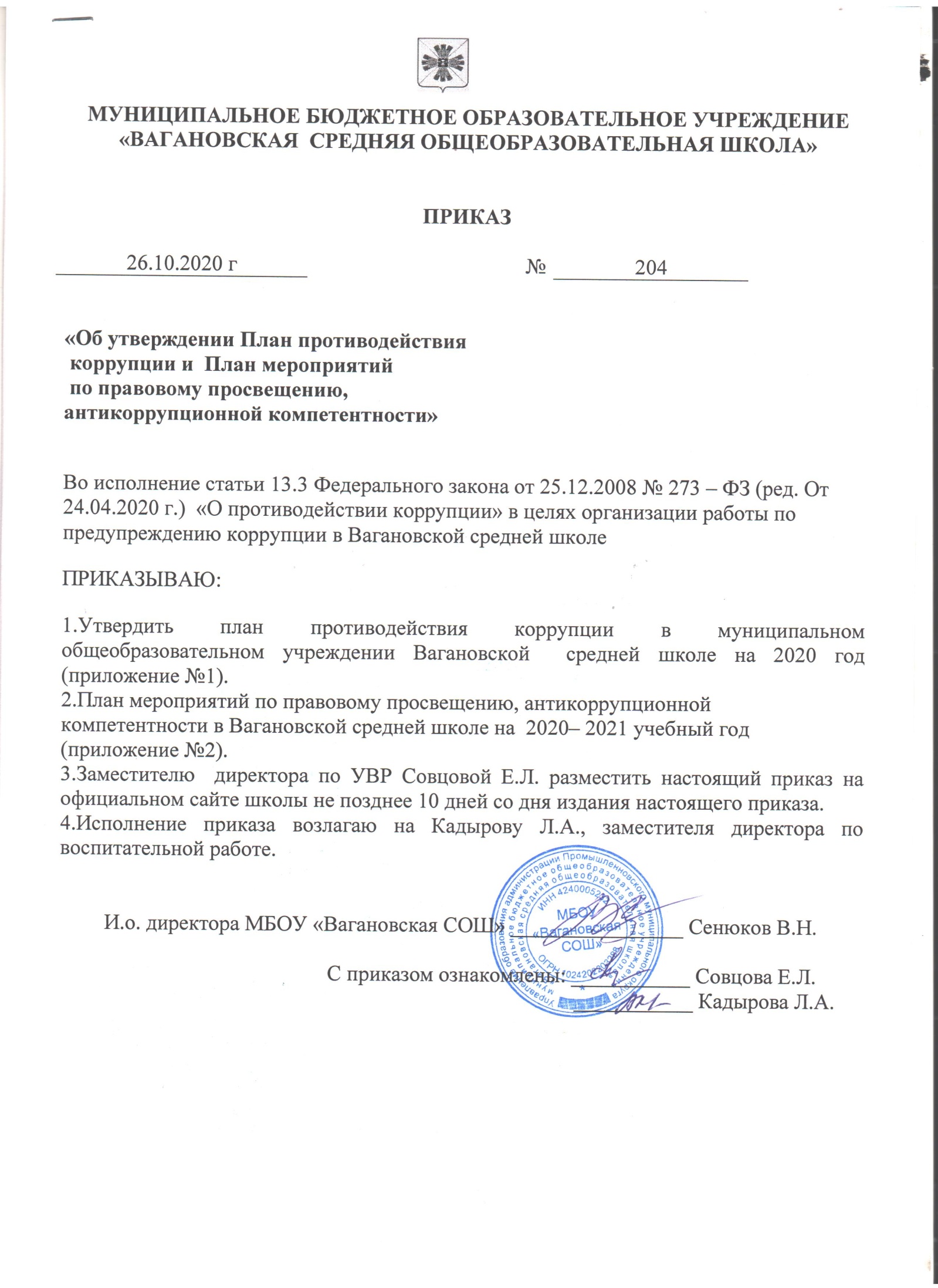 Приложение 1 кПриказу  от  26.10.2020 г. № 204План противодействия коррупции в муниципальном общеобразовательном учреждении                      Вагановская средняя общеобразовательная  школе на 2020-2021 год.Приложение 2 кПриказу  от  26.10.2020 г. № 204План мероприятий по правовому просвещению, антикоррупционной компетентности в Вагановской средней общеобразовательной школе на  2020– 2021 учебный годНаименование мероприятияСроки проведенияОтветственныйОжидаемые результаты1. Контроль соблюдения законодательства в области противодействия коррупцииНациональный план противодействия коррупции,  областная целевая программа1. Контроль соблюдения законодательства в области противодействия коррупцииНациональный план противодействия коррупции,  областная целевая программа1. Контроль соблюдения законодательства в области противодействия коррупцииНациональный план противодействия коррупции,  областная целевая программа1. Контроль соблюдения законодательства в области противодействия коррупцииНациональный план противодействия коррупции,  областная целевая программа1.1.Реализация Национального плана противодействия коррупции в части касающейся образовательной организации (ОО)В установленные в плане срокиДиректорКомиссия по противодействию коррупцииПовышение уровня профилактики коррупции1.2.Реализация мер по противодействию коррупции, предусмотренных ОЦП «Противодействие коррупции в Кемеровской области- Кузбассе», в части касающейся ООВ соответствии с перечнем мер ОЦП ОМСУ МР, МУ,Комиссия по противодействию коррупцииПовышение уровня профилактики коррупции1.3. Мониторинг изменений действующего законодательства в области противодействиякоррупции1 раз в полгодаДиректорПовышение уровня профилактики коррупции1.4. Рассмотрение вопросов исполнения законодательства в области противодействиякоррупции на:• педагогических советах;сентябрь, мартДиректор, Зам. поУВРПовышение уровня профилактики коррупции1.5.Организация своевременного представления директором сведений о доходах, расходах, об имуществе и обязательствах имущественного характера своих, супруги (супруга) и несовершеннолетних детейЕжегодно,
до 30 апрелядиректорОбеспечение реализации требований законодательства о противодействии коррупции2. Меры по совершенствованию функционирования школы, контролю финансово-хозяйственной и образовательной   деятельности учреждения в целях предупреждения коррупции2. Меры по совершенствованию функционирования школы, контролю финансово-хозяйственной и образовательной   деятельности учреждения в целях предупреждения коррупции2. Меры по совершенствованию функционирования школы, контролю финансово-хозяйственной и образовательной   деятельности учреждения в целях предупреждения коррупции2. Меры по совершенствованию функционирования школы, контролю финансово-хозяйственной и образовательной   деятельности учреждения в целях предупреждения коррупции2.1.Обеспечение наличия Журнала учета сообщений о совершенствованиикоррупционных правонарушенийработниками школыежедневноДиректор, секретарьОбеспечение  противодействия коррупционным проявлениям2.2. Оборудование стенда для родителей декабрьПредседатель комиссииОбеспечение наглядности деятельности по противодействию коррупции2.3 Рассмотрение уведомлений о фактах обращений в целях склонения к совершенствованию коррупционных правонарушенийПо фактууведомленияДиректор,председателькомиссииОбеспечение  противодействия коррупционным проявлениям2.4.Проведение служебных проверок по фактам обращения физических и юридическихлиц в отношении отказа от предоставления муниципальных услуг в сфере  образования или некачественного их предоставленияПо фактуКомиссияПротиводействие коррупционным проявлениям2.5 Проведение анализа результатоврассмотрения обращений граждан о фактах проявления коррупции1 раз в полгодаДиректор,председателькомиссииОбеспечение реализации требований законодательства о противодействии коррупции2.6. Приведение локальных нормативных актов ОУ в соответствие с требованиямиЗаконодательства о противодействиикоррупцииПо мере изменений в законодательствеДиректор, комиссияОбеспечение реализации требований законодательства о противодействии коррупции2.7 Размещение заказов на приобретение товаров, оказание услуг в соответствии с действующим законодательством1 раз в кварталДиректор, контрактныйуправляющий,главный  бухгалтерПовышение информационной открытости деятельности ОО  по противодействию коррупции2.8. Осуществление контроля за целевым использованиембюджетных средствежемесячноДиректорГлавный бухгалтер2.9. Представление информации для выплат стимулирующего характера педагогическим и другим работникам ООПо мере предоставления выплатДиректор,зам. директора,руководители МО, председатель ПКПовышение информационной открытости деятельности ОО  по противодействию коррупции3. Меры по правовому просвещению антикоррупционной компетентностисотрудников, обучающихся, их родителей3. Меры по правовому просвещению антикоррупционной компетентностисотрудников, обучающихся, их родителей3. Меры по правовому просвещению антикоррупционной компетентностисотрудников, обучающихся, их родителей3. Меры по правовому просвещению антикоррупционной компетентностисотрудников, обучающихся, их родителей3.1 Организация и проведение к Международному дню борьбы с коррупцией     мероприятий, направленных на формирование в обществе нетерпимости ккоррупционному поведениюноябрь-декабрьЗам. директора по ВРФормирование антикоррупционного мировоззрения и повышение общего уровня правосознания3.2 Проведение тематических классных часов, тематических конкурсов средиобучающихся по правам ребенка, бесед на общешкольных родительских собраниях и т.д.Согласно планаЗамдиректора по ВР, кл. руководителиФормирование антикоррупционного мировоззрения и повышение общего уровня правосознания3.3 Участие в районных конкурсахпо правовой тематикеПо плану отделаобразованияЗам. директора по ВР, Формирование антикоррупционного мировоззрения и повышение общего уровня правосознания3.4. Изучение проблемы коррупции в государстве в рамках тем учебнойпрограммы на уроках права, обществознания.В теч. годаУчителяобществознанияФормирование антикоррупционного мировоззрения и повышение общего уровня правосознания4. Взаимодействие ОУ и родителей (законных представителей) обучающихся ОУ4. Взаимодействие ОУ и родителей (законных представителей) обучающихся ОУ4. Взаимодействие ОУ и родителей (законных представителей) обучающихся ОУ4. Взаимодействие ОУ и родителей (законных представителей) обучающихся ОУ4.1. Информирование родителей (законных представителей) о правилах приема в ОУВ течениегодаДиректорПротиводействие коррупционным проявлениям4.2.Проведение ежегодного опроса родителей (законныхпредставителей) обучающихся, с целью определения степени их удовлетворенности работой ОУ, качеством предоставляемых услугежеквартальноКлассные руководителиПротиводействие коррупционным проявлениям4.3. Размещение на сайте ОУ ежегодного публичного отчета о деятельности ОУ, ПФХД и муниципального задания с отчётом об их исполненииСогласно регламентуДиректорПовышение информационной открытости деятельности ОО  по противодействию коррупции4.4. Осуществление личного приёма гражданадминистрацией учрежденияСогласно графика работыДиректорОбеспечение  противодействия коррупционным проявлениям4.5. Обеспечение соблюдения порядка административныхпроцедур по приёму и рассмотрению жалоб и обращенийгражданПо мере поступления жалоб и обращенийДиректорОбеспечение  противодействия коррупционным проявлениям4.6. Экспертиза жалоб и обращений граждан, поступающихчерез информационные с каналы связи (электронная почта, телефон, вопросы с сайта школы) на предмет установления фактов проявления коррупции должностными лицами школыПо мерепоступленияобращенийДиректорОбеспечение  противодействия коррупционным проявлениям4.7. Использование прямых телефонных линий сдиректором в целях выявления фактов вымогательства,взяточничества и других проявлений коррупции, а также для более активного привлечения общественности к борьбес данными правонарушениями.По мере выявленияДиректорОбеспечение  противодействия коррупционным проявлениям4.8 Обеспечение функционирования сайта ОУ, в соответствии с действующим законодательствомВ течениегодаДиректорответственныйза сайтПовышение информационной открытости деятельности ОО  по противодействию коррупции4.9 Обеспечение информационной безопасности вотношении экзаменационных материаловВ периодпроведенияГИАДиректор, замдиректора поУВРОбеспечение  противодействия коррупционным проявлениям4.10 Совершенствование контроля за организацией и проведением ЕГЭ,  ОГЭ, ГВЭ:• развитие института общественногонаблюдения;• организация информирования участников ГИА  и их родителей (законных представителей);• определение ответственностидолжностных лиц, привлекаемых к подготовке и проведению ГИА за неисполнение, ненадлежащеевыполнение обязанностей и злоупотреблениеслужебным положением;• обеспечение ознакомления участников ГИА  с полученными ими результатамиежегодноДиректор, замдиректора поУВРОбеспечение  противодействия коррупционным проявлениям4.11. Включение в планы воспитательной работыантикоррупционного просвещениясентябрьЗам директора по ВР, Кл.руководителиФормирование антикоррупционного мировоззрения и повышение общего уровня правосознания4.12. Усиление контроля занедопущением фактовнеправомерного взимания денежных средств с родителей (законных представителей)ежемесячноДиректорПротиводействие коррупционным проявлениям4.13.Организация систематического контроля за получением, учётом, хранением заполнением и порядком выдачи документов государственного образца об основном общем и среднем общем образованияИюнь ДиректорЗам. директора по УВРПротиводействие коррупционным проявлениям5. Организация взаимодействия с правоохранительными органами5. Организация взаимодействия с правоохранительными органами5. Организация взаимодействия с правоохранительными органами5. Организация взаимодействия с правоохранительными органами5.1. Обмен информацией в рамках межсетевого взаимодействия в объёме компетенцииПо мере необходимостиДиректорОбеспечение  противодействия коррупционным проявлениям№ п/пВид мероприятияМесто проведения (ОО)Предполагаемая дата проведенияКатегория и предполагаемое количество участниковОтветственный за проведение1234561Единый день правовых знаний «Что я знаю о своих правах?» МБОУ «Вагановская СОШ»1 квартал 2020г.5 – 10 класс (123)Зам. директора  по  УВРУчитель обществознанияКлассные руководители2Конкурс творческих работ:«Легко ли быть честным?»МБОУ «Вагановская СОШ»2 квартал 2020г.8 – 10 класс (56)Учителя русского языка и литературыКлассные руководители3Диспуты:«Много денег не бывает» «Справедливо или несправедливо»МБОУ «Вагановская СОШ»3 квартал 2020г.2 – 4 класс (58)Зам. директора  по  УВРУчитель обществознанияКлассные руководители4Классные часы, посвященные международному Дню антикоррупции:Деньги свои и чужие;«Своего спасибо не жалей, а чужого не жди»«Хорошо тому делать добро, кто его помнит»«Можно ли противодействовать коррупции?»МБОУ «Вагановская СОШ»4 квартал 2020г.5 – 10 класс (123)Классные руководители5Конкурс антикоррупционных плакатов «Нет коррупции!»МБОУ «Вагановская СОШ»1 квартал 2021г.5 – 10 класс (123)Зам. директора  по  УВРУчитель ИЗОКлассные руководители6Правовой всеобуч «Час правовых знаний для родителей»:«Правовая ответственность несовершеннолетних»«Конфликтные ситуации и выход из них»МБОУ «Вагановская СОШ»2 квартал 2021г.Родители 1 – 4 классов (58)Зам. директора  по  УВРУчитель обществознания7Круглые столы:«Методы борьбы с коррупцией и их эффективность»«Коррупция – угроза для демократического государства»МБОУ «Вагановская СОШ»3 квартал 2021г.5 – 10 класс (123)Зам. директора  по  УВРУчитель обществознанияКлассные руководители8Классные часы, посвященные международному Дню антикоррупции:«Отношение к деньгам как к проверке нравственной стойкости человека»«По законам справедливости»«Мое отношение к коррупции»«Коррупция как способ борьбы за власть»МБОУ «Вагановская СОШ»4 квартал 2021г.5 – 10 класс (123)Классные руководители